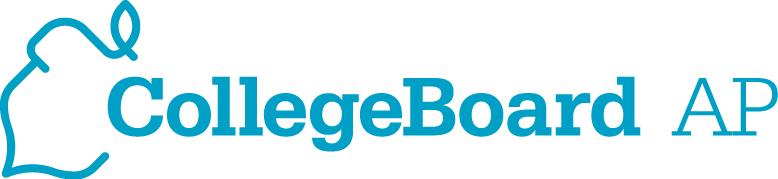 Dear Student,You will be taking your AP Exam(s) in early May.  You must register for your exams by Wednesday March 18thTo register, follow the steps below:On the exam schedule below, circle the exam(s) you plan to take.Return the completed registration form (front and back) with a check made out to Reynolds High School to the bookkeeper in the main office. The cost is $58 per exam. No RefundsIf you are eligible for the free or reduced-price lunch program at school your test fees are $5. If you qualify check the box for the fee waiver below, and turn in a copy of the letter that indicates that you receive free or reduced price lunch and return both completed forms to the Main Office.If you have questions about the AP exam registration process or wish to discuss special considerations, contact Todd Klindt, tklindt@rsd7.net, 503-667-3186 x1073Testing will be held at The Chapel, 27132 SE Stark St., Troutdale (former site of Troutdale Thriftway). You are responsible for your own transportation arrangements.Name ______________________________________________	____	Student # 							(Please Print Clearly)Home Address ______________________________________________________		_________City ______________________________ State   OR    Zip ____________ Phone # (          ) _______________	Grade:    10     11     12 					Amount Paid ______		__   Fee Waiver  (Copy of letter from nutrition services must be stapled to this registration form)                   Circle   Tests You are TakingArrive by 7:30 AM for morning exams, 11:30 for PM exams. Testing starts, and door closes promptly at 8:00am or Noon.Permission Slip for Offsite AP Testing	            Spring 2015The Advanced Placement Program Exams will be administered at:For all exams:   			The Chapel 27132 SE Stark StreetTroutdale, ORSince the school does not provide transportation, we ask that you fill out the information below:___________________________________ will arrange the following transportation for the Advanced               (Student’s Name)Placement exams in May, 2015:The school will provide bussing to the AP European History exam, and to school from the AP World History exam since these students are usually freshmen and sophomoresPlease check one:___	I plan to drive myself or ride with my parent. ___	I plan to ride with another student or parent.___      Other: ________________________________________________________________.                                                              (Please Explain)Students will be dismissed from morning exams by 12:00pm.  Afternoon exams usually end by 4:00 PM.Return this signed permission slip to Todd Klindt, counseling, by March 18th, 2015. _______________________________			___________________(Parent/Guardian Signature)					(Date)Exam Day RemindersYou MUST bring the following items to the exam:Photo identificationSeveral sharpened No. 2 pencils (with erasers) for all multiple-choice answer sheetsPens with black or dark blue ink for completing free-response questions in most examsA calculator with the necessary capabilities if you’re taking an AP Calculus or Statistics Exam.  Visit http://www.collegeboard.com/student/testing/ap/exday_cal.html to learn more about the calculator policy for each of these exams and for a list of authorized calculators.  You MAY bring the following items to the exam:Snacks for break, but they must be kept outside the exam roomA watch (with no alarm or beeper) -  the exam room will have an electronic clockYour social security number for identification purposes (optional).  If you provide it, the number will appear on your AP Grade Reports.  NOT ALLOWED in the exam room:Cellular phones, pagers, MP3 players, iPods, or any personal digital assistants (PDAs)Books, compasses, colored pencils, correction fluid, dictionaries, highlighters, or notesRulers and straightedges Scratch paper (notes can be made on portions of the exam booklets)Computers (except as noted for students with disabilities), or calculators (except as noted above)Watches that beep or have an alarm – these will be confiscated and your test will be made invalidPortable listening or recording devices (even with headphones) or photographic equipmentFood or drink (in exam room)Clothing with subject-related informationYou are required to arrive 30 minutes prior to your exam: 7:30 am for the morning administration.  Students will not be dismissed until an exam has officially ended.  Do not ask to leave early if you finish before the end of the test, as your request will be denied.  If you play a sport or have a job, it will be your responsibility to inform your teachers, coach or employer of your AP obligation and arrangements should be made accordingly.Get a good night’s rest before your test, and eat a nutritious breakfast.  You are allowed to bring a snack and beverage for your 10-minute break.  However, eating is prohibited while you are taking an exam, and there is no food or beverage allowed in the exam room.  It is advisable to bring a sweater or jacket, in case the room temperature is below your comfort level.   You are required to abide by the policies of both the College Board and  during the exam period.  Any misconduct will be reported and could jeopardize your AP Exam grade.  If you decide not to take an exam, please inform Mr. Klindt as soon as possible prior to the test administration.  Remember—No Refunds.Be sure to review the Bulletin for AP Students and Parents that you will be receiving.  If you have any additional questions or concerns, feel free to contact your AP Coordinator or teachers.  Study Hard!Directions to Exam SiteThe Chapel, 27132 SE Stark Street, TroutdaleFrom , take 257th to .Turn left onto Stark.Take  down the hill past MHCC and continue east through the intersection of Stark and .Turn right into the parking lot just past the Dairy Queen and go to the entrance to The Chapel towards the far east end of the parking lot of the former Thriftway Store.Week 1MonMonTuesWedThursFriMay 4 - 8  AM ExamMay 4 - 8  AM ExamEnvironmentalScienceCalculus AB/BC English LiteratureSpanish Language @ RHSUS HistoryMay 4 - 8PM ExamMay 4 - 8PM ExamEuropean HistoryWeek 2Week 2May 11 - 14AM ExamMay 11 - 14AM ExamBiologyUS GovernmentEnglish LanguageWorld HistoryMay 11 - 14PM ExamMay 11 - 14PM ExamStatistics